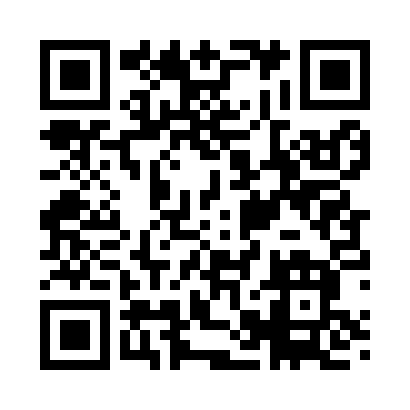 Prayer times for Stockville, Nevada, USAMon 1 Jul 2024 - Wed 31 Jul 2024High Latitude Method: Angle Based RulePrayer Calculation Method: Islamic Society of North AmericaAsar Calculation Method: ShafiPrayer times provided by https://www.salahtimes.comDateDayFajrSunriseDhuhrAsrMaghribIsha1Mon3:455:1912:454:418:109:442Tue3:465:2012:454:418:109:443Wed3:475:2012:454:418:109:434Thu3:475:2112:454:418:099:435Fri3:485:2112:454:418:099:426Sat3:495:2212:464:418:099:427Sun3:505:2312:464:428:099:418Mon3:515:2312:464:428:089:419Tue3:515:2412:464:428:089:4010Wed3:525:2512:464:428:089:4011Thu3:535:2512:464:428:079:3912Fri3:545:2612:464:428:079:3813Sat3:555:2712:474:428:069:3714Sun3:565:2712:474:428:069:3715Mon3:575:2812:474:428:059:3616Tue3:585:2912:474:428:049:3517Wed3:595:3012:474:428:049:3418Thu4:015:3012:474:428:039:3319Fri4:025:3112:474:418:039:3220Sat4:035:3212:474:418:029:3121Sun4:045:3312:474:418:019:3022Mon4:055:3412:474:418:009:2923Tue4:065:3412:474:418:009:2824Wed4:075:3512:474:417:599:2625Thu4:095:3612:474:417:589:2526Fri4:105:3712:474:407:579:2427Sat4:115:3812:474:407:569:2328Sun4:125:3912:474:407:559:2229Mon4:135:4012:474:407:549:2030Tue4:155:4012:474:397:539:1931Wed4:165:4112:474:397:529:18